CASCADE VOLCANOES MEMBERSHIP MEETING AGENDA6:30 PM Tuesday, Feb 20, 2024Kennedy School 5736 NE 33rd Ave Portland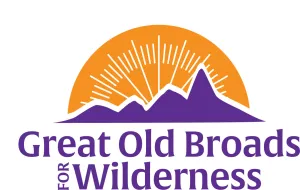 WELCOME EVERYONE!				Laurie“Staying Safe on the Trail”		Stasia Honnold, WTA
  ADVOCACYOld Growth Sign On Letter		Laurie	LSRD  Breach Now Rally March 11 Olympia			  Woodland P & R  9am		LauriePalouse Healing Canoe Journey and Camp 4/30 - 5/9  Field Checking March 8 Jim Oliver CRF   Laurie  Longview Biomass Plant			LindaSTEWARDSHIPA.Tree Planting Steigerwald NWR  Feb 24   9 - 12amB. Tree Planting w/ Friends of Trees 3/16  8:45am – 1:00pmMEMBERSHIPTabling Opportunity					BarbEDUCATION	WTA Symposium  Oct 3 - 5  Wenatchee	CarolynPIELC March 1- 3 Eugene			LaurieGrazing Permit Retirement webinar March 5 @ 3pmONDA High Desert Speaker Series  March 20 @ 7pmPIEW“Cultivating Partnerships:  Traditional Ecological Knowledge and Science in Land Stewardship”FUNCampout July 18 - 21		Rosanne/BondiHikes/SnowshoesFrog Lake 2/21Snowshoe			BarbSilver Falls  Joint Hike w/ Willamette April 24  National Broadwalks					BondiMarch 18-22-  Avi Kwa Ame August 19-23 - Eastern Sierra National BroadwalkRegional Broadwalk  August 7-11th- Mt. St. Helens Regional Broadwalk Oct 14 – 17									LaurieE. Wilderness and Beyond Conference Oct 14 – 17    BondiF. Bad Ass Broad Award (It’s Back!)			Laurie